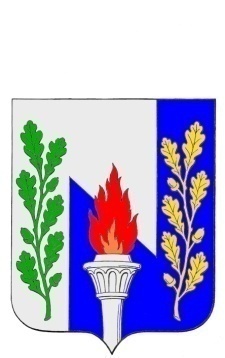 Тульская областьМуниципальное образование рабочий поселок ПервомайскийЩекинского районаСОБРАНИЕ ДЕПУТАТОВРЕШЕНИЕ     от «15» декабря  2021 года                                     № 52-190О внесении изменений в решение Собрания депутатов муниципального образования рабочий поселок Первомайский Щекинского района от 24.06.2014 №64-321 «Об утверждении Программы комплексного развития систем коммунальной инфраструктуры муниципального образования рабочий поселок Первомайский Щёкинского района на 2014-2024 годы»В соответствии с Федеральным законом от 06.10.2003 № 131-ФЗ «Об общих принципах организации местного самоуправления в Российской Федерации», постановлением Правительства Российской Федерации от 14.06.2013 № 502 «Об утверждении требований к программам комплексного развития систем коммунальной инфраструктуры поселений, городских округов», приказом Министерства регионального развития Российской Федерации от 06.05.2011 № 204 «О разработке программ комплексного развития систем коммунальной инфраструктуры муниципальных образований», на основании Устава МО р.п. Первомайский Щекинского района Собрание депутатов МО р.п. Первомайский Щекинского района РЕШИЛО:1. Внести изменения в Приложение к решению Собрания депутатов муниципального образования рабочий поселок Первомайский Щекинского района от 24.06.2014 № 64-321 «Об утверждении Программы комплексного развития систем коммунальной инфраструктуры муниципального образования рабочий поселок Первомайский Щёкинского района на 2014-2024 годы», изложив его в новой редакции (Приложение).2. Контроль за исполнением настоящего решения возложить на главу администрации МО р.п. Первомайский Щекинского района Шепелёву И.И.3. Опубликовать настоящее решение в информационном бюллетене «Первомайские вести» и разместить на официальном сайте МО р.п. Первомайский Щекинского района.4. Решение вступает в силу со дня его официального опубликования.                                                                                                                        Приложениек решению Собрания депутатовМО р.п. ПервомайскийЩекинского района                          от «15» декабря  2021 года                                                 № 52-190ПРОГРАММАкомплексного развития систем коммунальной инфраструктуры муниципального образования рабочий поселок ПервомайскийЩёкинского района на 2014-2024 годыр.п. Первомайский2021паспорт программы комплексного развития систем коммунальной инфраструктуры муниципального образования рабочий посёлок первомайский щёкинского района на 2014-2024 годы1.Общая характеристика сферы реализации программыПрограмма комплексного развития систем коммунальной инфраструктуры муниципального образования рабочий поселок Первомайский Щёкинского района на 2014-2024 годы (далее – Программа) разработана во исполнение требований Градостроительного кодекса Российской Федерации, Федерального закона от 06.10.2003 № 131-ФЗ «Об общих принципах организации местного самоуправления в Российской Федерации», Федерального закона от 30.12.2004 № 210-ФЗ «Об основах регулирования тарифов организаций коммунального комплекса».Разработка и утверждение данной Программы необходимы для закрепления планов застройки земельных участков объектами промышленного, социального и жилищного строительства; формирования спроса на развитие коммунальной инфраструктуры; последующей разработки (корректировки) инвестиционных программ организаций коммунального комплекса с целью определения источников финансирования развития коммунальной инфраструктуры, в том числе, определения размера тарифа на подключение к системам коммунальной инфраструктуры за единицу заявленной (присоединяемой) нагрузки.В Программу включены мероприятия, необходимые для получения требуемого количества электроэнергии, тепла, газа, воды для обеспечения потребителей и строящихся объектов капитального строительства, намеченных к вводу в эксплуатацию до 2024 года включительно.После внесения изменений в законодательство в программах развития систем коммунальной инфраструктуры должно быть предусмотрено согласование мероприятий по развитию и реконструкции систем коммунальной инфраструктуры. На основании Программы будут сформированы и утверждены технические задания на разработку инвестиционных программ организаций коммунального комплекса, разработаны (откорректированы) и утверждены инвестиционные программы, установлены источники финансирования развития коммунальной инфраструктуры, и с каждой организацией коммунального комплекса будет заключен договор на развитие коммунальной инфраструктуры.Ключевая задача программ комплексного развития – сформировать спрос на развитие систем коммунальной инфраструктуры. Предоставление точной и своевременной информации об объектах строительства, о планируемых сроках ввода объектов в эксплуатацию, их основных характеристиках (присоединяемой нагрузке) является залогом формирования эффективных механизмов развития коммунальной инфраструктуры и успеха реализации программы комплексного развития.Цели и задачи программыЦель:Формирование и реализация комплекса мероприятий по развитию систем коммунальной инфраструктуры, обеспечивающих потребности развития жилищного строительства с 2014 по 2024 гг. в муниципальном образовании.Для достижения цели предполагается решение следующих задач:- анализ текущей ситуации систем коммунальной инфраструктуры;- выявление комплекса мероприятий по развитию систем коммунальной инфраструктуры, обеспечивающих потребности жилищного строительства с 2014 по 2024 гг. в районах перспективной застройки муниципального образования;- инженерно-техническая оптимизация коммунальных систем;  - перспективное планирование развития коммунальных систем;- повышение надежности коммунальных систем и качества предоставления коммунальных услуг; - модернизация коммунальной инфраструктуры;- замена изношенных фондов;- совершенствование механизмов развития энергосбережения и повышения энергоэффективности коммунальной инфраструктуры;- повышение инвестиционной привлекательности коммунальной инфраструктуры;- обеспечение сбалансированности интересов субъектов коммунальной инфраструктуры и потребителей, оценка объемов и источников финансирования для реализации выявленных мероприятий.Срок реализации Программы:- начало – 2014 г.- окончание – 2024 г.Реализация Программы предусматривает два этапа:- Первый этап (2014 г.) – разработка технических заданий организациям коммунального комплекса, а также разработка (корректировка), утверждение и начало реализации инвестиционных программ организаций коммунального комплекса;- Второй этап (2014 - 2024 гг.) – реализация утвержденных инвестиционных программ организаций коммунального комплекса, обеспечивающих электро-, газо-, тепло-, водоснабжение, водоотведение и очистку сточных вод; корректировка инвестиционных программ по результатам их реализации.Характеристика проблемыВысокий износ сетей инженерной инфраструктуры.Отсутствие зон перспективной застройки.Экономико-географический потенциал муниципального образования рабочий посёлок Первомайский Щёкинского района.Муниципальное образование занимает площадь 1793,84га.Население муниципального образования составляет 9,08 тыс. человек.Официальное наименование муниципального образования – муниципальное образование рабочий посёлок Первомайский Щёкинского района (МО р.п. Первомайский Щекинского района). Статус муниципального образования – городское поселение.Расположенный в северо – восточной части Щёкинского района, рабочий посёлок Первомайский граничит на юго – западе, западе, северо – западе с муниципальным образованием Яснополянское, на востоке - с муниципальным образованием Ломинцевское, на юге – с муниципальным образованием город Щёкино.Основные отрасли промышленного производства на территории муниципального образования: химическое производство, производство стройматериалов, производство пищевых продуктов, энергетика.Муниципальное образование располагает развитой транспортной сетью. По территории городского поселения проходят автодороги: крупная автомобильная магистраль федерального значения М2 «Крым», и железнодорожная магистраль Москва – Харьков (Симферополь), включающие Щекинский район в сегмент транспортной системы России, характеризующийся значительным грузо- и пассажиропотоком. Жилищный фонд муниципального образования составляет 224,4 тыс.м2 общей площади.Анализ состояния систем коммунальной инфраструктуры муниципального образования рабочий поселок Первомайский Щекинского районаВодоснабжениеВодоснабжение в муниципальном образовании осуществляется от водозабора Воздремо муниципального образования Яснополянское и от ОАО «Щёкиноазот». Средняя норма водопотребления на одного жителя с учетом промышленности л/сек. – 309 л/в сутки на чел.; без учета промышленности - 287 л/в сутки на чел. Процент охвата населения централизованным водоснабжением в капитальной застройке – 100 %,в индивидуальной застройке – 98%.Системами оборотного водоснабжения оснащены все крупные объекты теплоэнергетики и промышленные предприятия: Первомайская ТЭЦ, ОАО «Щекиноазот», ОАО «Химволокно». Качество воды в источниках водоснабжения не соответствует требованиям СанПиН 2.1.4.1074-01 по содержанию железа на Троснянском, Шевелевском, Западном водозаборах и в д.Шевелевка, по показателю общей жесткости на всех водозаборах г.Щекино, кроме Западного и водозабора п.Социалистический.Количество водопроводных насосных станций – 2. Протяженность водопроводных сетей – 20,4 кмДобыча воды за год составляет – 8892,5 тыс. куб. м. Покупка воды год – 1263,2 тыс. куб. м.Средний уровень износа:- водопроводных сетей – 70%;- водопроводных насосных станций – 71%. 4.2. ВодоотведениеПротяженность канализационных сетей муниципального образования – 27,1 км.Перекачку стоков осуществляют компрессорно-насосные станции (КНС):- КНС №7 мощность 2400 м³/сут;- КНС №8 мощность 11520 м³/сут;- КНС №9 мощность 3264 м³/сут;- КНС №10 мощность 3264 м³/сут.Средний уровень износа:- КНС – 70%; - канализационных сетей – 70%;  4.3. ТеплоснабжениеТеплоснабжение объектов жилищного фонда и социальной сферы в муниципальном образовании осуществляют:- Первомайская ТЭЦ;- Бойлерные №5, №6, №7, №8Мощность бойлерных: №5 – 2,54 Гкал/час.                                                 №6 – 10,6 Гкал/час.                                                 №7 – 5,04 Гкал/час.                                                 №8 – 1,4 Гкал/час.Протяженность тепловых сетей в 2-х трубном исполнении – 60,6 км.Средний уровень износа бойлерных – 50%, теплосетей – 70%.4.4. ГазоснабжениеГазоснабжение муниципального образования осуществляется от существующей инфраструктуры газового хозяйства филиала ОАО «Газпром газораспределение Тула» в г. Щекино.Газ используется для хозяйственно-бытовых нужд населения, отопления индивидуальных жилых домов, технологических нужд промышленных предприятий.Основным источником газа на территории муниципального образования является газораспределительная станция Первомайская, введённая в эксплуатацию в 1967 году. К ней подведён газопровод – отвод высокого давления от магистрального газопровода Ставрополь – Москва I.Распределение газа осуществляется по двухступенчатой схеме: по газопроводу среднего давления от ГРС до квартальных ГРП и по газопроводам низкого давления от ГРП до потребителей.Всего на территории муниципального образования  размещено 16 шт. ГРП, ЩРП. Протяженность газопроводов составляет всего 58,3 км, в том числе: высокого давления – 9,04 км, среднего давления – 7,4 км, низкого давления – 41,86 км.  4.5. ЭлектроснабжениеЭлектроснабжение объектов жилищного фонда и социальной сферы муниципального образования осуществляет АО «ТНС энерго Тула». Транспортировку электроэнергии обеспечивает ОАО «Щекинская городская электросеть»Протяженность электрических сетей – 48,47 км.Количество трансформаторных подстанций – 19 шт. Средний уровень износа электросетей и подстанции – 60%. Развитие инженерной инфраструктуры муниципального образования рабочий поселок Первомайский Щекинского района5.1. Водоснабжение.Источником хозяйственно-питьевого водоснабжения муниципального образования являются подземные воды упинского, девонского, заволжского, воздремского горизонтов.Подземные воды поднимаются эксплуатационными скважинами водозаборов, которые находятся в ведении ОАО «ЩЖКХ».Водопотребление составляет примерно – 22215 м3/сут. из них:- п. Первомайский – 3400 м3/сут.,в том числе на хозяйственно-питьевые нужды:всего – 17050 м3/сут.;- п. Первомайский – 2800 м3/сут.,Процент охвата населения централизованным водоснабжением в капитальной застройке – 100 %, в индивидуальной застройке – 100 %.Системами оборотного водоснабжения оснащены все крупные объекты теплоэнергетики и промышленные предприятия: Первомайская ТЭЦ, ОАО «Щекиноазот», ОАО «Химволокно».Водоснабжение осуществляется централизованным коммунальным водопроводом, хозпитьевым и техническим водопроводами ОАО «Щекиноазот».Поверхностных водозаборов нет.Зоны санитарной охраны источников водоснабжения соответствуют требованиям СанПиН 2.1.4.1074-01.	 Принятие на учет бесхозяйных инженерных сетей водоснабжения в соответствии с Федеральным законом от 13 июля 2015 г. N 218-ФЗ "О государственной регистрации недвижимости"Технические характеристики и современное состояние водоснабженияМО р. п. ПервомайскийОсновными проблемами поселка являются: - снижение качества подземной воды; - вторичное загрязнение питьевой воды при транспортировке в связи с наличием металлических трубопроводов(сталь)- большое количество потерь воды при транспортировке, около 19%-несоответствие параметров поставляемой потребителям питьевой воды к требованию СанПиН 2.1.4.1074 «Питьевая вода. Гигиенические требования к качеству воды централизованных систем питьевого водоснабжения. Контроль качества».Основными мероприятиями по водоснабжению на планируемый срок являются:- замена изношенных водопроводных сетей и оборудования со сверхнормативным сроком службы.-  для приведения параметров поставляемой потребителям питьевой воды к требованию СанПиН 2.1.4.1074-01 «Питьевая вода» на территории насосной станции III-го подъема ОАО «Щекиноазот» планируется строительство станции доочистки артезианской воды, добываемой на Воздремском водозаборе.Разработан и утвержден План мероприятий по приведению качества питьевой воды в соответствии с установленными требованиями 2.6.3СанПиН 2.1.4.1074-01 «Питьевая вода».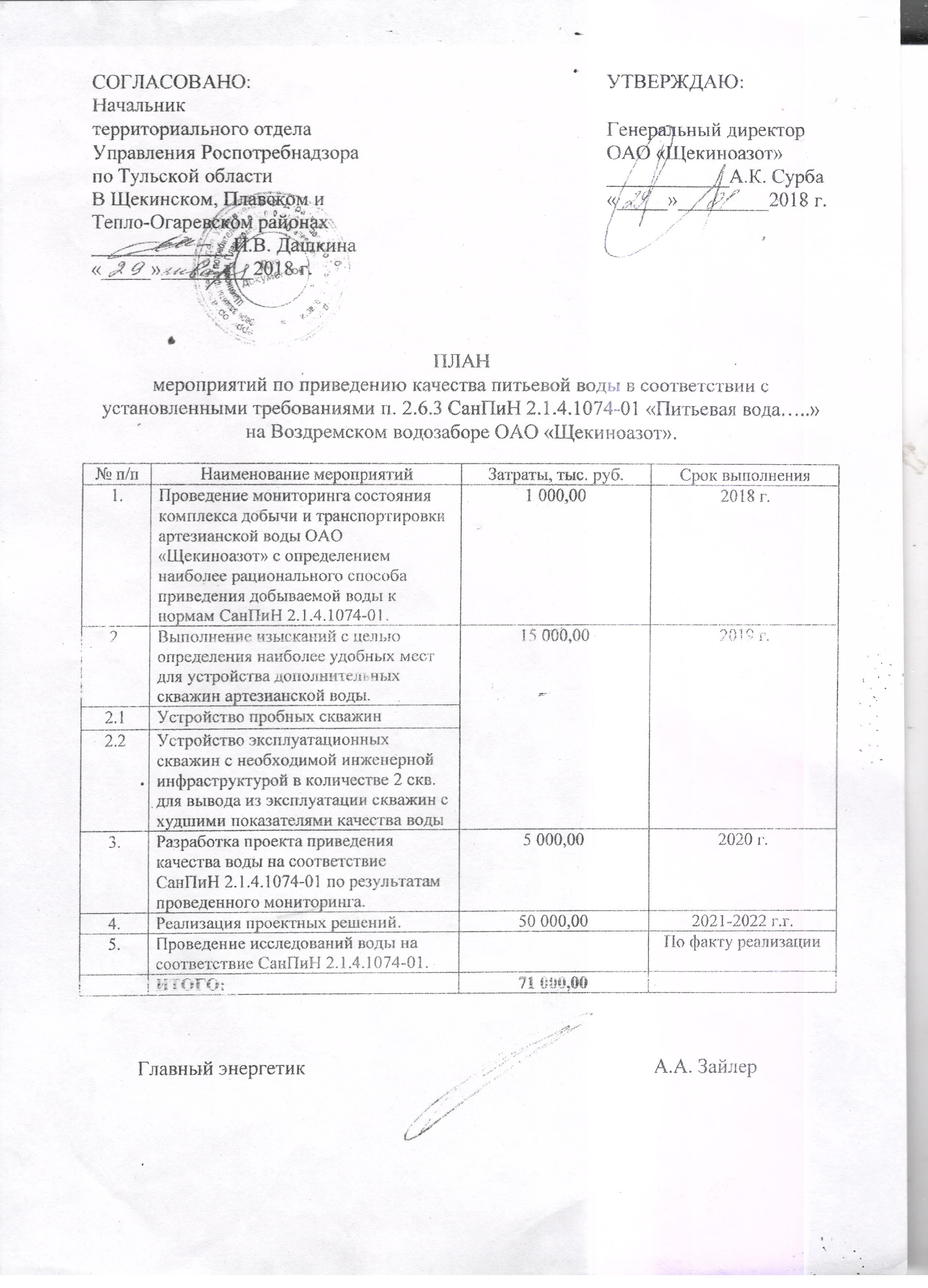 Реализация мероприятий запланирована на 2021-2022 годы.5.2. Водоотведение.В настоящее время действует централизованная система водоотведения, принимающая хозяйственно- фекальные и производственные сточные воды. Сточные воды проходят биологическую очистку на очистных сооружениях ОАО «Щекиноазот».Канализационные магистральные сети составляют всего – , из них главные коллекторы п. Первомайский – . Средний износ – 73 %. Охват жилого фонда системой канализации составляет: для капитальной застройки – 98%; для индивидуальной – 40,3%.Количество сточных вод –фекальных 979095 м3/сут., - производственных 9900 м3/сут. На канализационной сети действуют 4 канализационные станции перекачки:- КНС №7 - №10.Очистные сооружения ОАО «Щекиноазот» - полной биологической очистки. Расположены на территории предприятия. Сточные воды сбрасываются в р.Деготня. Система канализации ОАО «Щекиноазот» объединяет сточные воды п. Первомайского, производственные и бытовые сточные воды ОАО «Щекиноазот», Первомайской ТЭЦ, и др. предприятий. Регенерационные сточные воды с большой минерализацией проходят химводоочистку и деминерализацию. Промливневые сточные воды очистке не подвергаются. Сбрасываются в р.Деготня.Для обеспечения надежной и безаварийной работы системы водоотведения требуется:- вести ремонт и перекладку полостью изношенных трубопроводов самотечно-напорной сети города с использованием современных материалов;- постепенно провести реконструкцию всех КНС с заменой насосного и электрического оборудования, что повысит надежность их работы;Принятие на учет бесхозяйных инженерных сетей водоотведения в соответствии с Федеральным законом от 13 июля 2015 г. N 218-ФЗ "О государственной регистрации недвижимости"5.3. Теплоснабжение.Теплоснабжение жилищно-коммунальной многоквартирной жилой застройки и общественных зданий муниципального образования осуществляется от Первомайской ТЭЦ, бойлерных.Тепло от котельных, в основном, подается на отопление. Только от нескольких котельных тепло поступает как на отопление, так и на горячее водоснабжение. В домах, оборудованных ваннами, горячая вода готовится в газовых водонагревателях.Газовые котельные, подключенные нагрузки Теплосети проложены как в надземном, так и в подземном исполнении. Часть теплосетей имеет большой срок эксплуатации и требует их реконструкции.Проектное решение теплоснабжения проектируемой жилой застройки рекомендуется предусматривать от внутридомовых источников тепла, что позволит снизить потери тепла при транспортировке и расход энергоресурсов.5.3.1 Инвестиционная программа АО "Щекинское жилищно-коммунальное хозяйство" на период с 2022 по 2024 годы в сфере теплоснабжения.АО "Щекинское жилищно-коммунальное хозяйство" разработана инвестиционная программа в сфере теплоснабжения. К мероприятиям, обеспечивающие оптимизацию гидравлических и тепловых режимов работы тепловых сетей в целях повышения эффективности работы системы теплоснабжения СЦТ потребителей относятся:- мероприятие по переключению нагрузки ГВС от бойлерной №7 к бойлерной №5;- мероприятие по закрытию контура системы отопления бойлерной №5;- мероприятие по автоматизации процесса подачи теплоносителя для нужд горячего водоснабжения от бойлерной №6.Инвестиционная программа АО "Щекинское жилищно-коммунальное хозяйство" на период с 2022 по 2024 годы в сфере теплоснабжения включает следующие мероприятия:Обоснование необходимости мероприятия по строительствуОборудование бойлерной №7 морально и физически изношено. Отсутствует резервный ввод холодной воды. Оборудование бойлерной №5, на которую планируется переключение мощности от бойлерной №7, имеет необходимый резерв мощности на теплообменниках ГВС, после проведения мероприятия п. 4.2. формы №2-ИП ТС «Монтаж теплообменников на бойлерной №5 согласно проекту, для системы отопления NORD Wh WN-1 суммарной мощностью 30 МВт, для системы ГВС NORD ТТ WN-1 - 2.6 МВт», а также резервный ввод холодной воды. Выполнение данного мероприятия необходимо с целью повышения эффективности работы существующей системы теплоснабжения, т.е. снижение расходов (операционных, при выводе из эксплуатации бойлерной №7, водопотребление бойлерной №7 на собственные нужды).Описание мероприятияДанным мероприятием предусмотрено объединение систем ГВС бойлерной №5 и бойлерной №7, с последующим выводом бойлерной №7 из эксплуатации.».5.4. Газоснабжение.Газоснабжение осуществляется природным газом от существующей инфраструктуры газового хозяйства филиала ОАО «Газпром газораспределение Тула» в г. Щекино. Газ используется для хозяйственно-бытовых нужд населения, отопления индивидуальных жилых домов, технологических нужд промышленных предприятий. Основным источником газа на территории МО является газораспределительная станция Первомайская, введенная в эксплуатацию в 1967 году. К ней подведен газопровод-отвод высокого давления от магистрального газопровода Ставрополь-Москва I.Распределение газа осуществляется по двухступенчатой схеме: по газопроводу среднего давления от ГРС до квартальных ГРП и по газопроводам низкого давления от ГРП до потребителей.Всего на территории муниципального образования размещено ГРП, ЩРП – 16 шт.Протяженность газопроводов составляет всего , в том числе: высокого давления , среднего давления , низкого давления .Проектные предложения.Для обеспечения стабильной и долговременной работы инфраструктуры предлагаются следующие мероприятия:- использование автоматизированной системы управления технологическими процессами для оптимального газораспределения;- применение современных материалов: полиэтиленовых труб и др. при прокладке новых и замене отслуживших срок газопроводов, что повысит надежность и долговечность сетей;- резервирование системы путем кольцевания или дублирования отдельных участков.5.5. Электроснабжение. Электроснабжение территории муниципального образования обеспечивается АО «ТНС энерго Тула»и ОАО «Щёкинская городская электросеть»(См п.5.1. Водоснабжение)В целях совершенствования работы электросетей предлагаются следующие мероприятия:- Замена трансформаторов на более мощные на существующих подстанциях;- Внедрение системы АСКУЭ;- Плановая замена кабельных линий 6 кВ и 0.4 кВ, отработавших нормативный срок службы с учетом растущих нагрузок потребителей;- Проведение текущего и капитального ремонта распределительных сетей 6 кВ, 0.4 кВ с использованием новейших технологий (ВЛИ, реклоузеры, система контроля режима, ведение дистанционного управления, контроля и ведения охранных функций);- Проведение работ по реконструкции уличного освещения с использованием энергосберегающих светильников и введение вечернего и ночного режима горения;- Диспетчеризация с организацией контроля и автоматизации питающих фидеров и РП. Мероприятия по электроснабжению МО р.п.Первомайский Щекинского районапо инвестиционной программе ОАО «ЩГЭС» на 2014 – 2024гг.6.1 Перечень программных мероприятийРеконструкция тепловых сетей на территории МО р.п.Первомайский Щекинского района на 2014-2024 гг.Таблица №1	Таблица №2Обоснование ресурсного обеспеченияОсновными источниками финансирования развития систем теплоснабжения, водоснабжения и водоотведения будут тарифы на подключение вновь создаваемых (реконструируемых) объектов недвижимости к системам коммунальной инфраструктуры. Тарифы на подключение будут определены после утверждения инвестиционных программ организаций коммунального комплекса, разработанных в целях выполнения настоящей Программы. Указанные объемы финансирования не включают в себя стоимость строительства систем водоснабжения и водоотведения от водовода или канализационного коллектора до точки подключения объекта капитального строительства, строительство теплотрасс от ЦТП и кабельных линий от ТП до объекта капитального строительства.  Стоимость развития этих объектов подлежит определению в процессе разработки инвестиционных программ организаций коммунального комплекса. Окончательная стоимость развития систем коммунальной инфраструктуры будет определена при утверждении новых или корректировке действующих инвестиционных программ организаций коммунального комплекса и при заключении договора с организацией коммунального комплекса, обеспечивающей электроснабжение, на развитие объектов электроснабжения, включенных в Программу.При разработке инвестиционных программ организации коммунального комплекса могут учитывать возможность привлечения для реализации инвестиционной программы заемного финансирования, в том числе кредитов, займов, средств от выпуска облигационных займов, акций и т.п. Привлеченные средства будут компенсированы в порядке, определенном действующими нормативными правовыми документами в сфере тарифного регулирования и бухгалтерского учета. Механизм реализацииМеханизмом реализации программных мероприятий по развитию систем теплоснабжения, водоснабжения, водоотведения и очистки сточных вод, являются инвестиционные программы организаций коммунального комплекса.Механизм реализации программных мероприятий по электроснабжению, включенных в Программу, определяется договором с организацией коммунального комплекса, обеспечивающей электроснабжение, на развитие объектов электроснабжения.Указанные документы должны содержать перечень технических и финансовых мероприятий, непосредственно обеспечивающих достижение цели Программы – развитие систем коммунальной инфраструктуры в соответствии с потребностями жилищного и промышленного строительства в МО р.п.Первомайский Щёкинского района.Инвестиционные программы разрабатываются организациями коммунального комплекса на основе технических заданий, подготовленных администрацией МО р.п.Первомайский Щёкинского района.На основе разработанных инвестиционных программ будут определены тарифы организаций коммунального комплекса на подключение и тарифы на подключение вновь создаваемых (реконструируемых) объектов недвижимости к системам коммунальной инфраструктуры.После утверждения инвестиционных программ, между организацией коммунального комплекса и администрацией будут заключены инвестиционные соглашения с целью реализации данных программ.Эффективная реализация инвестиционных программ и настоящей Программы будет достигнута за счет осуществления администрацией МО р.п.Первомайский Щёкинского района действенного контроля реализации инвестиционных программ организаций коммунального комплекса.Формирование технических заданий на разработку инвестиционных программ организаций коммунального комплексаПервым мероприятием в реализации Программы является формализация процесса подготовки технических заданий на разработку инвестиционных программ организаций коммунального комплекса. Необходимость данного мероприятия обусловлена пунктом 2 статьи 11 Федерального закона № 210-ФЗ «Об основах регулирования тарифов организаций коммунального комплекса», согласно которому инвестиционная программа организации коммунального комплекса разрабатывается на основании условий технического задания, утверждаемого главой администрации поселения и разрабатываемого в соответствии с программой комплексного развития систем коммунальной инфраструктуры.Техническое задание является формализацией требований к организации коммунального комплекса по развитию систем коммунальной инфраструктуры, реализация которых осуществляется через исполнение мероприятий инвестиционной программы. Формализация процесса подготовки технического задания позволит обеспечить своевременную подготовку технического задания, которое будет включать в себя всю необходимую для формирования инвестиционной программы информацию. При формировании технического задания необходимо учитывать, что техническое задание является основным документом, в соответствии с которым проверяется обоснованность инвестиционных расходов.Порядок формирования технических заданий утверждается администрацией МО р.п.Первомайский Щёкинского района в форме положения о порядке подготовки и утверждения технических заданий на разработку инвестиционных программ организаций коммунального комплекса. Положение должно содержать порядок и перечень предоставляемой информации, необходимой для разработки технического задания, перечень должностных лиц, ответственных за предоставление информации, и подготовку технического задания, сроки подготовки технических заданий, структуру технического задания, перечень информации, которая предоставляется организациям коммунального комплекса в качестве приложения к техническому заданию.Порядок должен обеспечивать координацию действий различных структурных подразделений администрации МО р.п.Первомайский и администрации Щёкинского района. Также, Порядок должен обеспечивать возможность организации коммунального комплекса участвовать в подготовке технического задания, регламентировать процедуры проведения согласительных совещаний, устанавливать сроки внесения предложений со стороны организации коммунального комплекса.Утвержденные технические задания должны максимально полно описывать планы застройки территории района на три года, что позволит снизить риски развития систем коммунальной инфраструктуры и, следовательно, снизить расходы на реализацию инвестиционных программ.Технические задания, разрабатываемые администрацией МО р.п.Первомайский Щёкинского района, должны состоять из:сроков подготовки и реализации инвестиционной программы организаций коммунального комплекса;целей и конкретных задач, поставленных перед организацией коммунального комплекса;перечня мероприятий, направленных на перспективное развитие территорий в соответствии с программой комплексного развития;перечня объектов капитального строительства, строительство которых будет начато в течение срока действия инвестиционной программы, с указанием их основных характеристик (объема присоединяемой нагрузки, этажности, срока ввода в эксплуатацию и т.д.);заданий на разработку вариантов решений поставленных задач (в случае необходимости);требований, предъявляемых к инвестиционным программам, в том числе, в части обоснования объемов и стоимости работ.Срок подготовки инвестиционных программ не должен превышать трех месяцев, за исключением случаев, когда по объективным причинам невозможно выполнить работы в указанный срок.Перечень объектов капитального строительства должен содержать информацию о местоположении объекта (адрес, а при отсутствии такового - иную информацию, позволяющую определить местоположение объекта), информацию о правообладателе земельного участка, площади земельного участка, предельной присоединенной нагрузке, этажности объекта, планируемом сроке начала строительства и ввода объекта в эксплуатацию.Определение стоимости работ по инвестиционной программе может проходить как сметным методом, так и по укрупненным сметам и экспертным оценкам в случае, когда нет возможности определить точный характер работ. В технических заданиях должны быть указаны требования к инвестиционным программам организаций коммунального комплекса, такие как:наличие набора конкретных мероприятий, имеющих своей целью выполнение технического задания (План капитального строительства и реконструкции систем коммунальной инфраструктуры);наличие расчета и обоснования финансовых потребностей для выполнения инвестиционной программы;предложения по источникам финансирования инвестиционной программы;наличие расчета тарифа организации коммунального комплекса на подключение и надбавки к тарифам на товары и услуги организаций коммунального комплекса.Технические задания формируются для всех организаций коммунального комплекса, указанных в перечне мероприятий настоящей Программы.Согласование и утверждение инвестиционных программПорядок согласования и утверждения инвестиционных программ должен определять детальные процедуры рассмотрения администрацией МО р.п.ПервомайскийЩёкинского района инвестиционных программ, сроки рассмотрения, порядок учета разногласий, а также порядок корректировки инвестиционной программы в случае необходимости.Процедуры согласования инвестиционных программ должны содержать:сроки рассмотрения органом тарифного регулирования инвестиционных программ;причины, порядок и сроки формирования запроса на дополнительную информацию органом тарифного регулирования;процедуры проведения согласительных совещаний между органом тарифного регулирования и организацией коммунального комплекса;порядок и сроки внесения корректировок в проект инвестиционной программы;процедуры утверждения инвестиционных программ.Помимо согласования инвестиционных программ между администрацией МО р.п.ПервомайскийЩёкинского района и организациями коммунального комплекса, необходимо также обеспечить согласование инвестиционных программ с вышестоящими органами тарифного регулирования Тульской области (Комитетом Тульской области по тарифам).Разработка требований к договорам (соглашениям) на реализацию инвестиционных программ организаций коммунального комплекса и заключение соответствующих договоров (соглашений)Необходимость заключения подобных договоров обусловлена ч. 13 ст. 11 Федерального закона № 210-ФЗ «Об основах регулирования тарифов организаций коммунального комплекса». Фиксирование требований к договорам (соглашениям) на реализацию инвестиционных программ обеспечит распределение рисков между администрацией и соответствующей организацией коммунального комплекса при реализации инвестиционной программы, а также определит права организации коммунального комплекса на созданное имущество (построенные системы коммунальной инфраструктуры), распределит ответственность за финансовые риски.Администрации МО р.п.Первомайский Щёкинского района необходимо разработать примерные формы инвестиционных договоров (соглашений), заключаемых администрацией и организациями коммунального комплекса в целях развития систем коммунальной инфраструктуры. Примерные формы инвестиционных договоров (соглашений), заключаемых между администрацией и организациями коммунального комплекса в целях развития систем коммунальной инфраструктуры, должны содержать следующие элементы:цели и задачи инвестиционной программы, сформулированные в соответствии с техническим заданием;основные показатели реализации инвестиционной программы в соответствии с методикой контроля за исполнением инвестиционной программы ипоставленными целями, и задачами;источники обеспечения финансовых потребностей для реализации инвестиционной программы;срок действия договора (соглашения);перечень и сроки подключения объектов капитального строительства к системам коммунальной инфраструктуры;разграничение прав на вновь построенные объекты коммунальной инфраструктуры;порядок осуществления контроля над реализацией инвестиционной программы, наложения санкций на организацию коммунального комплекса за неисполнение или несвоевременное исполнение обязательств по реализации инвестиционной программы;условия и порядок корректировки инвестиционной программы, тарифов на подключение;ответственность сторон;условия и сроки изменения и прекращения договора (соглашения).В случае привлечения организацией коммунального комплекса внешних источников финансирования (кредитов, выпуска облигаций, средств акционеров и т.п.), соглашение должно устанавливать порядок возврата этих средств, если сроки возврата займа превышают сроки реализации инвестиционной программы. Соглашение также должно предусматривать порядок разграничения прав на вновь построенные объекты коммунальной инфраструктуры, определять условия перехода указанных объектов в муниципальную собственность или собственность организации коммунального комплекса.Инвестиционные договора заключаются с организациями коммунального комплекса, чьи инвестиционные программы были согласованы и утверждены в установленном порядке.Разработка методики контроля (мониторинга) исполнения инвестиционных программ организациями коммунального комплексаДля контроля реализации инвестиционных программ организаций коммунального комплекса администрация МО р.п.ПервомайскийЩёкинского района разрабатывает методику осуществления контроля (мониторинга) реализации инвестиционных программ (далее - Методика), применение которой позволит обеспечить прозрачность и эффективность деятельности организаций коммунального комплекса.Контроль исполнения инвестиционной программы должен осуществляться администрацией МО Щёкинский район, при этом субъектами должны являться все организации коммунального комплекса, реализующие утвержденные инвестиционные программы.Контроль за исполнением инвестиционных программ должен осуществляться с учетом следующих принципов:регулярность;законность получения информации;системность организации наблюдений и контроля над результатами деятельности организаций коммунального комплекса;достоверность информации;единство и сопоставимость методов наблюдений и контроля, сбора, обработки, использования и распространения информации.Методика должна определять:полномочия, права и обязанности контролирующего органа и организации коммунального комплекса;регламент получения информации, необходимой для осуществления контроля;порядок использования информации, полученной контролирующим органом.Орган регулирования контролирует:выполнение мероприятий инвестиционной программы в натуральном выражении;выполнение мероприятий инвестиционной программы в стоимостном выражении;влияние реализации инвестиционной программы на состояние и развитие систем коммунальной инфраструктуры (аварийность на сетях коммунальной инфраструктуры, изменение доли протяженности сетей коммунальной инфраструктуры, требующих замены, в общей протяженности сетей коммунальной инфраструктуры и т.д.).Утвержденная методика должна использоваться администрацией для контроля реализации инвестиционных программ организаций коммунального комплекса. Оценка социально-экономической и экологической эффективностиВ результате реализации программы комплексного развития будут получены следующие эффекты:повысится надежность и срок службы систем электроснабжения;повысится эффективность деятельности организаций коммунального комплекса за счет снижения резервных мощностей генерирующих объектов, более эффективного использования имеющихся мощностей.повысится качество водоснабжения, представляемого для питьевых нужд населения. Глава муниципального образованиярабочий поселок ПервомайскийЩекинского районаМ.А. ХакимовОтветственный исполнитель программыМуниципальное казённое учреждение «Первомайское учреждение жизнеобеспечения и благоустройства»Соисполнители программыАдминистрация муниципального образования рабочий поселок Первомайский Щёкинского районаЦели ПрограммыЦель:Формирование и реализация комплекса мероприятий по развитию систем коммунальной инфраструктуры, обеспечивающих потребности развития жилищного строительства с 2014 по 2024 гг. в муниципальном образовании рабочий поселок Первомайский Щёкинского районаЗадачи ПрограммыДля достижения цели предполагается решение следующих задач:- анализ текущей ситуации систем коммунальной инфраструктуры;- выявление комплекса мероприятий по развитию систем коммунальной инфраструктуры, обеспечивающих потребности жилищного строительства с 2014 по 2024 гг. в районах перспективной застройки в муниципальном образовании р.п. Первомайский Щёкинского района;- инженерно-техническая оптимизация коммунальных систем;- перспективное планирование развития коммунальных систем;- повышение надежности коммунальных систем и качества предоставления коммунальных услуг; - модернизация коммунальной инфраструктуры;- замена изношенных фондов;- совершенствование механизмов развития энергосбережения и повышения энергоэффективности коммунальной инфраструктуры;- повышение инвестиционной привлекательности коммунальной инфраструктуры;- обеспечение сбалансированности интересов субъектов коммунальной инфраструктуры и потребителей, оценка объемов и источников финансирования для реализации выявленных мероприятий.Целевые показатели Программы1. Целевые показатели по качеству услуг показатели            предоставления электрической энергии- уровень напряжения, кВт; - протяженность линий электропередачи, км;- средний физический износ подстанций, - доля поставки электрической энергии по приборам учета. 2. Целевые показатели по качеству предоставления тепловой энергии- годовое потребление тепловой энергии, тыс. Гкал- протяженность тепловых сетей, км; - уровень износа объектов инфраструктуры, - потери тепловой энергии, %;- доля поставки тепловой энергии.3. Целевые показатели по качеству услуг воды и водоотвода: - годовое потребление воды, тыс. м3; - уровень износа объектов инфраструктуры, - доля поставки воды по приборам учета- потеря воды при транспортировке, %  Сроки и этапы реализации ПрограммыСрок реализации Программы:- начало – 2014 г.- окончание – 2024 г.Реализация Программы предусматривает два этапа:- Первый этап (2014 г.) – разработка технических заданий организациям коммунального комплекса, а также разработка (корректировка), утверждение и начало реализации инвестиционных программ организаций коммунального комплекса;- Второй этап (2014 - 2024 гг.) – реализация утвержденных инвестиционных программ организаций коммунального комплекса, обеспечивающих электро-, газо-, тепло-, водоснабжение, водоотведение и очистку сточных вод; корректировка инвестиционных программ по результатам их реализации.Объем требуемых капитальных вложенийОбщий объем финансирования Программы составляет 14758,2 тыс. руб.Программа предполагает следующий источник финансирования:- Собственные средства предприятий организаций коммунального комплекса.- Инвестиционная составляющая тарифов организаций коммунального комплекса.Ожидаемые результаты реализации программыПовышение:- качества предоставляемых услуг;- эффективности работы систем жилищно-коммунального реализации хозяйства;- качества очистки сбрасываемых сточных вод                    и улучшение экологической обстановки в целом                    на территории г. Щекино;- снижение уровня изношенности и ликвидация аварийных участков инженерной инфраструктуры;- обеспечение развития жилищного строительства и объектов научно-промышленного комплексаРеестровый номерНаименование недвижимого имуществаАдрес (местоположение) недвижимого имуществаплощадь, протяженность и (или) иные параметры, характеризующие физ. свойства недвижимого имущества12351линия водопроводар.п.Первомайский, от ул.Строительная до ул.Яснополянская609 м2линия водопроводар.п.Первомайский от ул.Луговая до ул.Лесная256 м3линия водопроводар.п.Первомайский ул.Строительная464 м4линия водопроводар.п.Первомайский от ул.Больничная до ул.Комсомольская155 м5линия водопроводар.п.Первомайский ул.Яснополянская152 м6линия водопроводар.п.Первомайский ул.Перспективная235 м7линия водопроводар.п.Первомайский ул.Трудовая от ул.Строительная261 м8линия водопроводар.п.Первомайский ул.Новая235 м9линия водопроводар.п.Первомайский ул.Овражная262 м10линия водопроводар.п.Первомайский ул.Зеленая282 м11линия водопроводар.п.Первомайский ул. Прудная285 м12линия водопроводар.п.Первомайский ул.Северная313 м13линия водопроводар.п.Первомайский ул. Гражданская255 м14линия водопроводар.п.Первомайский ул. Парковая71 м15линия водопроводар.п.Первомайский ул.Лесная387 м16линия водопроводар.п.Первомайский ул.Комсомольская90 м17линия водопроводар.п.Первомайский ул.Трудовая от ул.Больничная до ул.Индустриальная170 м18линия водопроводар.п.Первомайский ул.Индустриальная до ул.Трудовая196 м19линия водопроводар.п.Первомайский ул.Красная277 м20линия водопроводар.п.Первомайский ул.Заводская336 м21линия водопроводар.п.Первомайский ул.Садовая378 м22линия водопроводар.п.Первомайский ул.Луговая782 м23линия водопроводар.п.Первомайский ул.Шоссейная430 м24линия водопроводаР.п.Первомайский ул.Западная588 мВодозаборы подземных водМестоположениеПроизв. м3/сут.Характеристика12345МО р.п. ПервомайскийНасосная станция подкачкиОт ОАО «Щекиноазот»3945 факт. - 3512Протяженность сетей - 20,4 кмРеестровый номерНаименование недвижимого имуществаАдрес (местоположение) недвижимого имуществаплощадь, протяженность и (или) иные параметры, характеризующие физ. свойства недвижимого имущества12351сооружение канализацияр.п.Первомайский, ул.Березовая514 м2линия канализации-водоотведенияр.п.Первомайский ул.Пролетарская в районе дома 5А148 м3линия канализации-водоотведенияр.п.Первомайский ул.Строительная480 м4линия канализации-водоотведенияр.п.Первомайский ул.Комсомольская399 м5линия канализации-водоотведенияр.п.Первомайский ул.Садовая364 м6линия канализации-водоотведенияр.п.Первомайский ул.Новая212 м7линия канализации-водоотведенияр.п.Первомайский ул.Луговая386 м8линия канализации-водоотведенияр.п.Первомайский ул.Заводская263 м9линия канализации-водоотведенияр.п.Первомайский ул.Парковая153 м10линия канализации-водоотведенияр.п.Первомайский ул.Лесная292 м11линия канализации-водоотведенияр.п.Первомайский ул.Красная120 м12линия канализации-водоотведенияр.п.Первомайский ул.Трудовая392 мНомер котельной, подключенные объектыМестоположениепотребителейОбъем зданий, м3Подключенные нагрузки (при t -27оС), Гкал/часПодключенные нагрузки (при t -27оС), Гкал/часПодключенные нагрузки (при t -27оС), Гкал/часНомер котельной, подключенные объектыМестоположениепотребителейОбъем зданий, м3ВсегоВ том числеВ том числеНомер котельной, подключенные объектыМестоположениепотребителейОбъем зданий, м3ВсегоотоплениеГорячее водоснабжен.123456МО р.п. ПервомайскийБойлерная №5994717,8720,655519,94990,7056Жилой фондПр.Улитина, ул.Л.Толстого, ул.Октябрьская, ул.Стадионная, ул.Советская, ул.Школьнаяул.Химиков83102717,080616,97190,1087Прочие объектыПр.Улитина, ул.Л.Толстого, ул.Октябрьская, ул.Стадионная, ул.Советская, ул.Школьнаяул.Химиков163690,873,57492,9780,5969Бойлерная №6456171,10590,93240,1735Прочие объектыул. Комсомольская ул.Больничная, ул.Стадионный проезд, Синтетик, 456171,10590,93240,1735Бойлерная №7-0,61-0,61Жилой фондул. Пролетарская-0,5111-0,5111Прочие объектыул. Пролетарская-0,0989-0,0989№ п/пНаименование мероприятияПротяженностьПротяженность№ п/пНаименование мероприятияЕд. изм.Значение№ п/пНаименование мероприятияЕд. изм.Значение1234Теплоснабжение р.п. Первомайский1Источники тепловой энергии1.1.Проектные работы по закрытию контура системы отопления (независимая схема) бойлерной №5--1.2.Установка системы автоматического регулирования тепловой нагрузки для ГВС, с целью подачи теплоносителя с заданными параметрами от бойлерной №6--1.3.Монтаж теплообменников на бойлерной №5 согласно проекта, для системы отопления NORD Wh WN-1 (2шт) суммарной мощностью 30 МВт, для системы ГВС NORD ТТ WN-1 (1шт) - 2.6 МВт, в т.ч:--1.3.1.приобретение части оборудования--1.3.2.строительно-монтажные работы--2 Тепловые сети 2.1.Строительство участка сети ГВСм250Наименование        
инвестиционного проекта,  
объекта и работ      Наименование        
инвестиционного проекта,  
объекта и работ      Сроки выполнения
работ (проектов)Сроки выполнения
работ (проектов)Физические
параметры 
объекта  
(км, п/ст,
МВА)   Сметная 
стоимость
в текущих
ценах,  
тыс.
рублей  
(без НДС)План, тыс. рублейПлан, тыс. рублейПлан, тыс. рублейИсточник        
финансирования инвестиционная программа ОАО «ЩГЭС»,   
тыс. рублей (без НДС)  Источник        
финансирования инвестиционная программа ОАО «ЩГЭС»,   
тыс. рублей (без НДС)  Наименование        
инвестиционного проекта,  
объекта и работ      Наименование        
инвестиционного проекта,  
объекта и работ      началоокончаниеФизические
параметры 
объекта  
(км, п/ст,
МВА)   Сметная 
стоимость
в текущих
ценах,  
тыс.
рублей  
(без НДС)План, тыс. рублейПлан, тыс. рублейПлан, тыс. рублейприбыль амортизационные
отчисления   1             1             2   3    4     5    6    7    8    9    10       1.1. Реконструкция кабельных линий (МО р.п.Первомайский Щекинский район Тульской области)   Реконструкция кабельных линий (МО р.п.Первомайский Щекинский район Тульской области)   Реконструкция кабельных линий (МО р.п.Первомайский Щекинский район Тульской области)   Реконструкция кабельных линий (МО р.п.Первомайский Щекинский район Тульской области)   Реконструкция кабельных линий (МО р.п.Первомайский Щекинский район Тульской области)   Реконструкция кабельных линий (МО р.п.Первомайский Щекинский район Тульской области)   Реконструкция кабельных линий (МО р.п.Первомайский Щекинский район Тульской области)   Реконструкция кабельных линий (МО р.п.Первомайский Щекинский район Тульской области)   Реконструкция кабельных линий (МО р.п.Первомайский Щекинский район Тульской области)   Реконструкция кабельных линий (МО р.п.Первомайский Щекинский район Тульской области)   1.1.1 Реконструкция     
КЛ 6 кВ ТП122 -   
ТП123 в           
р.п. Первомайский 
Щекинского района 
Тульской области  2014 2014   1 367,31 367,31 367,31.1.2 Реконструкция     
КЛ 6 кВ ТП120 -   
ТП121 в           
р.п. Первомайский 
Щекинского района 
Тульской области  2014 2015   978,8978,8978,81.1.3 Реконструкция     
КЛ 6 кВ ТП124 -   
ТП118 в           
р.п. Первомайский 
Щекинского района 
Тульской области  20152016   705,3705,3705,31.1.4 Реконструкция     
КЛ 6 кВ ТП124 -   
ТП118 в           
р.п. Первомайский 
Щекинского района 
Тульской области  20162017   705,3705,3705,31.1.5 Реконструкция     
КЛ 6 кВ ТП122 -   
ТП123 в           
р.п. Первомайский 
Щекинского района 
Тульской области  2017 2018   1 367,31 367,31 367,31.1.6 Реконструкция     
КЛ 6 кВ ТП120 -   
ТП121 в           
р.п. Первомайский 
Щекинского района 
Тульской области  2018 20243,0 км  4894,04894,04894,0ИТОГО10018,07283,42734.68607,4№п/пнаименование мероприятияреконструкция объекта (этапы)реконструкция объекта (этапы)реконструкция объекта (этапы)реконструкция объекта (этапы)реконструкция объекта (этапы)реконструкция объекта (этапы)всегокм№п/пнаименование мероприятия2014г.2015г.2016г.2017г.2018г.до 2024 г.всегокм1перекладка трубопровода теплоснабжения (с д219мм на д273мм в ппу изоляции) 0,80,80,60,50,52,55,7№п/пНаименование мероприятияСметная стоимость, тыс.руб.Сметная стоимость, тыс.руб.Сметная стоимость, тыс.руб.Сметная стоимость, тыс.руб.Сметная стоимость, тыс.руб.Сметная стоимость, тыс.руб.Источник финансированияИтого по проекту, тыс.руб.№п/пНаименование мероприятия2014г.2015г.2016г.2017г.2018г.до 2024 г.Источник финансированияИтого по проекту, тыс.руб.1Перекладка трубопровода теплоснабжения (с Д219мм на Д273мм в ППУ изоляции) 2539,62633,32731,62843,12935,614678,0«Инвестиционная составляющая» в тарифе28361,21Перекладка трубопровода теплоснабжения (с Д219мм на Д273мм в ППУ изоляции) 1219,81266,71315,81368,21411,27056,0Тариф на подключение13637,7ИТОГО3759,43900,04047,44211,34346,821734,041998,9